MIDDLESBROUGH EMPLOYEE JOB DESCRIPTIONPurpose of the Post: Under the direction of the Principal Solicitor, to carry out such legal and administrative duties as are necessary to provide legal advice and services in connection with a broad range of social care matters, with particular focus on all elements of child care.Duties and Responsibilities:At the direction of the Principal Solicitor, to undertake all legal work commensurate with the nature of the post;To support and assist the Principal Solicitor in the following areas:Children social services advice, applications and advocacy;Adult social care advice, and applications; andSuch other matters and work types as may from time to time be required.To draft legal documentation, appropriate with the nature and grading of the post;To undertake all work assigned to them in a competent and professional manner;To represent Legal Services in meetings, courts, inquiries and appeals, appropriate with the nature and grading of the post;To provide cover and support for team members as required by the Principal Solicitor;To undertake legal research as and when required;To undertake such other duties and responsibilities, commensurate with the grading and nature of the post, as may from time to time be required;To undertake such personal training as may be deemed necessary to meet the duties and responsibilities of the post and to assist in the training and development of other staff.Corporate Responsibilities:In accordance with the Equality Act 2010 where a post holder is disabled, Middlesbrough Council will make every reasonable effort to supply the necessary employment aids, equipment or adaptations to enable employees to perform the full duties of the job.All employees are expected to demonstrate a commitment to the principles of equality of opportunity and fairness of treatment in relation to employment issues and service delivery, and adhere to the policies of the Council relating to these issues in the performance of their duties.All employees are expected to respect all confidentialities and principles and practices of the Data protection Act.All employees are required to comply with Health and Safety policies and legislation.Middlesbrough Council is committed to continuous organisational employee development.  The employee is required to participate fully in all initiatives which facilitate continuous improvement in both service quality and employee development and performance, including Investors in People.The above duties and responsibilities cannot totally encompass or define all tasks which may be required of the employee.  The outlined duties and responsibilities may, therefore, vary from time to time without materially changing either the character or level of responsibility: these factors are reflected in the post. MIDDLESBROUGH EMPLOYEEPERSON SPECIFICATION Middlesbrough Employee Competency Framework forms part of the overall strategy for achieving the Council’s Vision, Purpose and Values. It defines the competencies expected of all Middlesbrough Employees.The framework is a key building block that links our People Strategy and People Management policies together. It aims to enhance both individual and organisational performance; it is an integral part of recruitment, learning and development, performance appraisal and support talent and succession planning. The framework defines the effective core competencies that all staff across the Council are expected to demonstrate in their day to day work regardless of their specific role.For the purposes of recruitment you will only be assessed against the criterion which are marked as essential, under Section 1, and the competency indicators marked with an X under Section 2, both shown below.The Council is committed to the employment and career development of disabled people and Care Leavers. Applicants who identify themselves on the relevant section of the application form as having a disability under the Equality Act 2010, or have identified themselves as a Care leaver, and have supplied the name and contact details of their Young Person’s Advisor will be automatically guaranteed an interview providing they meet all the essential criteria.Middlesbrough Employee CompetenciesPost Title:Solicitor/Barrister  Grade and Salary Scale: K / M / O Department and Service:Responsible To:Post Ref:Finance Governance and Support, Legal ServicesPrincipal Solicitor, People GroupSection 1 EssentialxDesirablexQUALIFICATIONS: Admitted as a solicitor, or called to the Bar, with current practising certificate.XPost-graduate qualification in local government law.XKNOWLEDGE & EXPERIENCE Experience of Children’s social services matters.XProficient in administrative tasks (completing and drafting forms etc.)XComputer literate with Microsoft Word, Excel and Internet ExplorerXAbility to work unsupervisedXExperience of prioritising and managing own workload.XExperience of adult social care mattersXExperience of developing junior staff. XExperience of the use of time recording systems.XExperience of working in a local government.XExperience of advocacy, in the Magistrates and County Court, including contested hearingsXSection 2: Competency IndicatorsSection 2: Competency IndicatorsAdapting to ChangeContinuously seeks out opportunities to create positive change, is responsive to, and helps others in understanding change.Selection Criteria(Mark X)Work effectively in complex, ambiguous, rapidly changing environments.XPresent well thought through proposals regarding efficiencies and continuous improvement.Positively influences others to understand change and overcome their fears.Remove barriers to change in others.Identify key stakeholders (colleagues, customers, strategic partners) and builds commitment to change.Accountability and Responsibility.Values responsibility and takes ownership for outcomes within own areas of work and encouraging others to do the same.Selection Criteria(Mark X)Understand how your objectives contribute towards the goals and objectives of the Council.Assist others in planning their time and resources in order to successfully manage their workload.XAnticipate any potential threats to achieving your objectives – actively takes steps to rectify / overcome.XWorking CollaborativelyRecognising the contribution of others and taking responsibility for positively managing working relationships, offering help and compromise where appropriate to achieve positive outcomes.Selection Criteria(Mark X)Proactively seek to build relationships with external bodies and multi-agency partnerships to achieve Council objectives.XMotivate and inspire others.Seek to resolve conflict between others, acting appropriately to address friction and tension.Make others aware of individuals’ contributions.See developing and coaching others as part of your job.XDelivering the Right ResultsUnderstanding the bigger picture, prioritising activities to achieve results and deadlines.Selection Criteria(Mark X)Actively seek new, efficient and effective ways of doing things.XGive feedback to others regarding accuracy and attention to detail, rectifying issues and concerns before they impact the department.XUnderstand the impact that your actions have on other areas of the organisation and mitigates where possible.React to financial drivers / indicators within your team.  Thinking Critically and Acting DecisivelyAsks challenging questions and sees the bigger picture. Plans, organises and makes intelligent decisions taking into account all relevant information and resources.Selection Criteria(Mark X)Offer solutions to complex problems thinking through options, consequences and steps along the way when making decisionsXIdentify and manage risks appropriate to your role.XDemonstrate an understanding of the broader organisational issues and how these impact on the task at hand.Seek to improve policies and procedures, challenging best practice and protocols as appropriate.XCommunicating and Influencing EffectivelyCommunicates with clarity and conviction, using appropriate means to gain support, commitment and understanding.Selection Criteria(Mark X)Use advanced tools and techniques to enhance communication e.g. reading and responding to body language.Share information with the broader organization e.g. during project meetings.XInfluence the broader organisation, seeks to gain commitment.Demonstrate a thorough understanding of others’ positions, influences others where necessary to achieve objectives.XTechnical, Professional & FunctionalSpecific technical, professional and functional skills required to perform to the expected standard within a job role.Selection Criteria(Mark X)Identify specific areas for your technical / professional skills development.XExceed your professional standards and act as a role model for new qualified staff.XContributes to the development of professional standards.CustomerIdentifies and handles the requirements of customers appropriately and in a timely manner.Selection Criteria(Mark X)Analyse the quality and standard of service offered, constantly striving to improve learning from previous experiences.Look for opportunities to improve the quality of the customer service.XLook for opportunities to embed a customer focused culture.Anticipate customer needs, putting plans in place to minimise customer issues.X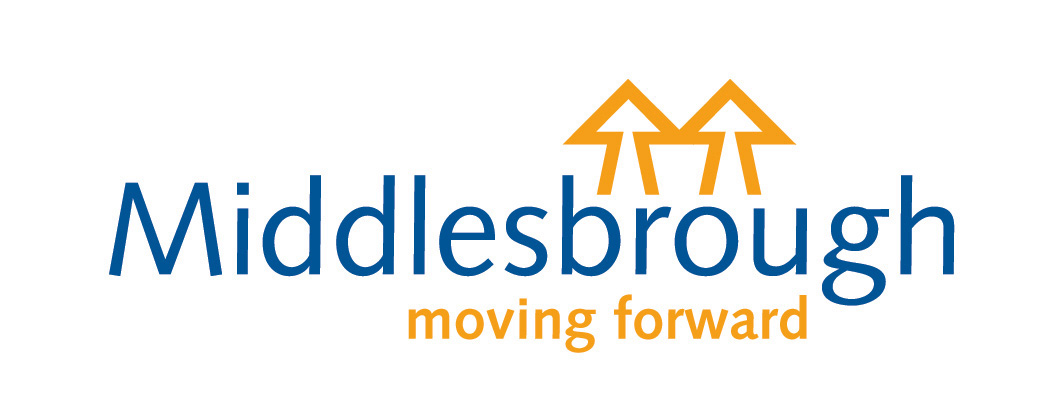 